District: __________________________ Regional Coach: _________________________District Leader Being Coached:_____________________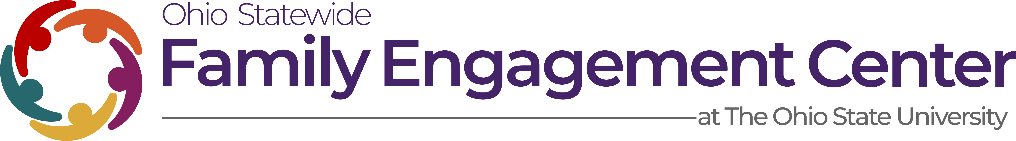 Directions:  Refer to “Lead and Succeed Inventory” on pages 258-261 and District Leadership Action Plan for Partnerships on pages 274-276 of the NNPS Manual for additional information about each Area to be coached. Complete the log below to document progress from coaching meetings and to decide on a plan for providing support and monitoring implementation.Email to OhioSFEC@osu.edu at the end of each quarter (Due on or before: April 15, July 15, October 15, January 15).Month/YearWhat’s WorkingCurrent Focus, Challenges, ConcernsDistrict Leader’s Next StepsRegional Coach’s Next StepsSupport to Request from Ohio Statewide Family Engagement Center